Бухгалтерский учетСписок кандидатских и докторских диссертацийМожно заказать полные текстыВернуться в рубрикатор диссертаций по экономике, правоведению и экологииhttps://право.информ2000.рф/dissertation.htm Разработка и продвижение сайтов - от визитки до интернет-магазинаСоздание корпоративных библиотек, книги и дисертацииАбу Езза Хасан. Повышение качества отчетности при использовании бухгалтерских информационных систем. 2021 buh21-2Агафонова Н.П. Развитие управленческого учета по проектам. 2022 man22-71

Алейникова А.В. Адаптация бухгалтерского учета и отчетности к требованиям международных стандартов. 2014 buh4/adaptation-msfo

Аль-Обайди Али Касим Хасан. Методический инструментарий формирования бухгалтерской информации в национальных системах учета. 2017 buh4/buhgalterskaya-otchetnost

Арабян К.К. Эволюция теории и методологии аудита. 2020 buh2-21Беляев А.С. Методика выявления признаков преднамеренного банкротства: экономико-аналитический аспект. 2022 ee22-13

Бокова Б.Б. Развитие управленческого учета на предприятиях оптовой торговли. 2013 buh40Борисичев А.А. Уголовно-правовая оценка уклонения организации от уплаты налога на добавленную стоимость. 2015 nalog35

Бородин О.А. Методы и инструментарий бухгалтерской оценки инвестиционной недвижимости в процессе составления финансовой отчетности. 2014 investicia4/investicionnaya-nedvizhimost

Бочкарева Н.Г. Методическое обеспечение подготовки интегрированной корпоративной отчетности. 2018 buh4/korporativnaya-otchetnostБурова Е.В. Системно-синергетический подход к управлению затратами высокотехнологичного промышленного предприятия. 2021 
man21-35
Бурхан Кхудхур Мохаммед Эльвия. Развитие методического обеспечения корпоративного учета и отчетности. 2019 buh4/korporativnyi-uchetgg21-1 Бухориев С.М. Развитие системы стратегического управленческого учета на предприятиях химической промышленности в условиях антикризисного управления. 2021 gg21-1Варданян С.А. Организационно-методическое обеспечение внутреннего аудита агрохолдингов. 2021 ag21-19

Варламова Е.Н. Сегментирование бухгалтерской информации при аудите оранизаций оптовой торговли. 2012 Автореферат buh41Васильева Н.М. Правовое регулирование налогообложения электронной коммерции. 2007 nalog33

Видасова В.В. Методическое обеспечение учета операций по импорту на основе риск-ориентированного подхода. 2013 Автореферат buh4/uchet-importВизницкая Е.А. Развитие бухгалтерского управленческого учета производственной деятельности строительной организации. 2024  buh24-1Володина М.В. Развитие организационно-методического обеспечения управленческого учета биологических активов. 2022 ag22-68Гаджиева П.Н. Бухгалтерский учет финансовых результатов строительных организаций. 2019 rr1

Ганьшин А.В. Совершенствование методов обоснования выборки в аудиторской проверке. 2019 buh43

Гордеева О.Г. Развитие методов учета и анализа в условиях ценностно-ориентированного управления. 2013 Автореферат buh39Гринченко К.А. Развитие методики внутреннего аудита налоговых обязательств на основе риск-ориентированного подхода. 2017 nalog21Давлетова А.К. Совершенствование контроля финансово-хозяйственной деятельности акционерных обществ на основе экономико-математического моделирования. 2022 man22-30Дзбоева В.П. Состояние и перспективы применения МСФО на малых и средних предприятиях. 2012 Автореферат buh46

Добрунова М.А. Применение выборочного метода в аудиторской деятельности. 2015 buh29Егорова В.Е. Налоговый анализ в организациях. 2014 nalog4/analiz-nalogov
Егорова Л.Г. Развитие методического обеспечения учета движения запасов на молокоперерабатывающих предприятиях. 2021 ag21-29

Ерохина Е.И. Развитие методов оценки качества аудита в Российской Федерации. 2019 buh28

Жидкова Е.А. Развитие информационного обеспечения и инструментария системы контроллинга. 2021 buh21-3

Зубенко Е.Н. Развитие организационно-методического обеспечения производственного учета экономического субъекта. 2020 buh2-16

Зубанов А.Л. Модели и инструменты поддержки аутсрсинговых услуг в сфере бухгалтерского учета. 2013 buh4/autsorsing-buhuchetИзмайлов М.К. Методы и инструменты управления основными средствами промышленного предприятия на основе стоимостного подхода. 2021 man21-52

Исаева Н.Ю. Организация аудита консолидированной финансовой отчетности. 2014 buh35

Кадочникова А.В. Развитие теории и методики бухгалтерского учета аренды в соответствии с международными стандартами финансовой отчетности. 2022 buh22-9

Карпова О.С. Институциональное развитие учета и контроля в субъектах малого предпринимательства. 2016 buh4/uchet-malyi-biznes

Каширская Л.В. Методология и организация бухгалтерской экспертизы в бюджетных учреждениях. 2013 Автореферат  buh31
 
Киркач Ю.Н. Развитие методического инструментария формирования интегрированной отчетности. 2022 buh22-4

Ковалев А.Е. Многомерный бухгалтерский учет: теория, методология, инструментарий. 2021 buh21-1Колесник А.Л. Организация и методика проведения внутреннего аудита распорядителями средств федерального бюджета. 2017 fin74

Кондрашева О.Н. Развитие социально-ориентированного подхода в управленческом учете. 2020 buh2-17Кондрашова Н.Г. Институциональный подход к обеспечению и контролю качества аудита на уровне аудиторской организации. 2014 buh4/kachestvo-auditaКонева М.В. Развитие учета и контроля дебиторской и кредиторской задолженности в строительных организациях. 2022 rr22-17

Коняхин А.Н. Формирование методического аппарата перехода на МСФО группы компаний. 2014 buh73Коптюбенко Д.В. Квазиденьги: становление, особенности функционирования и перспективы развития. 2007 finans4/kvazidengiКоршунова А.А. Экспертное исследование мошеннических действий в системе бухгалтерского учета (на примере строительной отрасли). 2017 rr2

Котлова Ю.А. Концепция учетно-аналитического обеспечения контроллинга резистентности экономического субъекта. 2022 buh22-2

Краснова М.В. Учетно-методический инструментарий формирования социальной отчетности публичных компаний. 2013 Автореферат buh63

Логиненков А.В. Разработка методов имитационного моделирования выборочных статистических процедур в аудите. 2018 buh44

Лымарь Н.П. Конвергенция национальных моделей бухгалтерского учета и отчетности России и Китая. 2017 buh4/buhuchet-rossiya-kitai

Львова Д.А. Генезис бухгалтерского учета в общественном секторе экономики. 2017 buh32Макаренко Т.В. Учетно-аналитическое обеспечение трансформации российских стандартов по бухгалтерскому учету для целей унификации управленческого учета. 2019 buh4/unifikaciya-ucheta

Малиновская Н.В. Интегрировання отчетность: теория, методология и практика. 2016 buh30

Мальцев А.С. Совершенствование методического инструментария аудиторских проверок. 2014 buh42Мамедов Г.Ю.О. Совершенствование корпоративной отчетности как информационной базы для принятия инвестиционных решений. 2010 inv119Мамушкина Н.В. Учетно-аналитическое обеспечение аудита затрат на производство продукции животноводства. 2022 ag22-21

Мандрющенко В.М. Оптимизация процесса формирования консолидированной финансовой отчетности. 2013 Автореферат buh34

Маркова В.В. Учет и отражение в отчетности операций аренды: международный и отечественный опыт. 2011 Автореферат buh62

Мартиросян Т.Р. Развитие бухгалтерского учета затрат на инновационную деятельность в коммерческих организациях. 2020 buh2-10

Медведева Е.А. Развитие управленческого учета по бизнес-процессам и стадиям жизненного цикла продукта. 2022 buh22-6Мищенко О.А. Формирование системы учетно-отчетного обеспечения операций по концессионным соглашениям. 2023 buh23-1

Модеров С.В. Совместимая финансовая отчетность: логика и техника построения. 2013 buh48

Мотолянец М.В. Развитие методики судебно-бухгалтерской экспертизы затрат железнодорожных пригородных пассажирских компаний. 2019 buh27

Наговицына О.В. Формирование и анализ учетной политики коммерческой организации. 2013 buh65Недомолкина Я.Н. Развитие информационно-методического обеспечения стратегического учета и отчетности экономического субъекта. 2021 gg21-3

Непомнящих И.Ф. Развитие контроллинга как механизма повышения эффективности корпоративных образований.  2022 buh22-3

Новожилова Ю.В. Информационно-аналитическое обеспечение интегрированной отчетности. 2017 buh4/integrirovannaya-otcetnostНосачевский К.А. Совершенствование процессов управленческого контроля в системе менеджмента предприятий с государственным участием. 2020 man2-51

Операционный аудит как инструмент управления. 2010 buh4/audit-upravlenie

Осипова Р.Г. Развитие методики формирования корпоративной отчетности в коммерческих организациях. 2022 buh22-5Павленкова И.Н. Проектирование организационно-экономического механизма и инструментария управления сбытом предприятия на основе концепции контроллинга. 2022 man22-46

Панкратова М.В. Развитие интегрированного подхода к внутреннему контролю фактов хозяйственной жизни корпорации. 2020 buh2-18Парвенчук Л.М. Предупреждение банкротства как инструмент управления развитием субъектов хозяйствования предпринимательства. 2021 man21-83

Печерская Л.А. Организация и регулирование правил аудита налога на прибыль торговой организации. 2012 nalog40

Плетенский Д.М. Развитие учетно-аналитического обеспечения бюджетирования бизнес-процессов в сельском хозяйстве. 2020 buh2-5

Попова Е.В. Методическое обеспечение аудита отдельной части отчетности, отражающей расчеты по налогу на прибыль. 2014 buh4/audit-nalog-pribylПотокина Е.С. Синергетический управленческий учет доходов и расходов в зерновых агрохолдингах. 2022 ag22-61

Резвых И.А. Организация и методика аудита консолидированной финансовой отчетности. 2019 buh36

Родина М.С. Повышение информативности отчетности о движении денежных средств. 2016 buh26

Романенко А.В. Развитие организации и методического обеспечения учетного процесса малых предприятий. 2020 buh2-19Романова А.А. Развитие управленческого учета межорганизационных отношений в интегрированных структурах АПК. 2022 ag22-58Романова Н.В. Внутренний контроль операций с нематериальными активами в инновационных промышленных организациях. 2017 investicia4/uchet-nematerialnyi-aktiv

Савенков Л.Д. Модель системы сквозного внутреннего контроля на промышленных предприятиях. 2014 management4/vnutrenniy-kontrolСалказанов А.Э. Преступное уклонение от уплаты платежей в бюджеты России. 2017 nalog76

Сальникова О.В. Управленческий учет на предприятиях издательской деятельности. 2004 buh60

Светашова Ю.В. Развитие аналитического инструментария аудита эффективности деятельности организации. 2019 buh4/instrument-audita

Святковская Е.Ю. Формирование контрольно-ориентированной системы бухгалтерского учета. 2016 buh72Сивкова А.Е. Аналитическое обеспечение внутреннего контроля банкротства общественно-значимых организаций. 2021 econ21-126

Сидорова М.И. Развитие моделей бухгалтерского учета в условиях современных информационных технологий. 2013 buh38

Соболь О.Н. Развитие методики бухгалтерского и налогового учета в заграничных подразделениях российских организаций. 2020 buh2-20

Соловей Т.Н. Формирование финансовой отчетности социально активной фирмы. 2015 buh70

Сорокина В.В. Управленческий учет в государственных корпорациях. 2012 buh61

Сороченко С.В. Раскрытие информации о сегментах в финансовой отчетности. 2011 buh49Терентьев П.А. Управление возвратными товарными потоками в розничных сетях. 2009 man151

Угрюмова М.А. Разработка методики проведения досудебного налогового аудита. 2012 nalog41

Ужахова М.Б. Справедливая стоимость и ее использование в бухгалтерском учете: состояние и перспективы. 2011 buh47

Учет денежных средств и пути его усовершенствования. 2013 Магистерская buh4/audit-denezgnyi-uchet
Федорченко Т.А. Особенности формирования учетной политики в негосударственных образовательных учреждениях. 2013 buh1

Фоменко Т.Н. Развитие организационно-методического обеспечения бухгалтерской экспертизы деятельности бюджетных учреждений. 2022 buh22-7Фрибус Н.В. Бухгалтерский учет и аудит экологических обязательств угледобывающих предприятий. 2020 ekol2-14Фрунзе В.В. Обеспечение качества контрольной деятельности в сфере закупок. 2021 man21-65

Хдейб Тарек Саид Нимер. РАЗВИТИЕ СТРАТЕГИЧЕСКОГО УПРАВЛЕНЧЕСКОГО УЧЕТА В КОММЕРЧЕСКИХ ОРГАНИЗАЦИЯХ. 2022 gg22-3

Цей С.А. Формирование и раскрытие в отчетности публичных компаний информации по вопросам социальной ответственности и корпоративного управления. 2011 buh66

Черткова А.В. Теория и практика применения учреждениями высшего образования международных стандартов финансовой отчетности общественного сектора. 2022 buh22-7

Чжан Шуан. Организационно-методическое обеспечение качества учетной информации. 2017 buh2

Чикурова С.С. Внутренний аудит рисков формирования оценочных резервов и обязательств в коммерческих организациях. 2019 buh4/audit-rezervov

Чупахина Н.И. Методология управленческого учета в агрохолдингах. 2010 
buh33
Швецов М.А. Совершенствование управленческого учета в дилерских организациях автомобильного рынка Российской Федерации. 2015 buh45Широкова Е.В. Гражданско-правовой механизм субординации требований кредиторов при банкротстве предприятий. 2021 man21-71

Широкова М.А. Развитие методики бухгалтерского учета операций корпоративного казначейства в лизинговых компаниях. 2020 buh2-15
Шуклов Л.В. Системное развитие учетно-контрольного обеспечения управления организацией. 2013 man108

Шулекин А.Н. Развитие управленческого учета в организациях жилищного строительства в условиях институциональных изменений. 2022 
buh22-10Шурчкова И.Б. Формирование многоуровневой системы аудиторской деятельности. 2013 buh64

Щегловская Ю.А. Конвергенция принципов управленческого учета и МСФО при формировании и анализе консолидированной отчетности электроэнергетических компаний. 2019 buh4/msfo

Эльвия Бурхан Кхудхур Мохаммед Али. Развитие методического обеспечения корпоративного учета и отчетности. 2019 buh4/korporativnyi-uchetЭльмесов К.Л. Развитие методического обеспечения надзора за аудиторской деятельностью в Российской Федерации. 2022 fin22-29

Энус Шакер. ЭВОЛЮЦИЯ КОНЦЕПЦИИ КАПИТАЛА В ТЕОРИИ БУХГАЛТЕРСКОГО УЧЕТА. 2022 buh22-1Юлгушева Л.Ш. Развитие налогообложения доходов интернационально мобильного персонала в Росийской Федерации. 2019 nalog4/nalogooblozhenie-personala

Юсубова Г.К. Эволюция методологии бухгалтерского учета и анализа денежных потоков. 2016 buh71Якимова В.А. Развитие теории и методологии комплаенс-контроля общественно значимых организаций в аудиторской деятельности. 2023 buh23-2

Ярыш А.А. Формирование и раскрытие информации о социальных обязательствах в бухгалтерской отчетности организаций. 2019 buh67Можно заказать полные текстыВернуться в рубрикатор диссертаций по экономике, правоведению и экологииhttps://право.информ2000.рф/dissertation.htm Разработка и продвижение сайтов - от визитки до интернет-магазинаСоздание корпоративных библиотек, книги и дисертацииСТУДЕНЧЕСКИЕ и АСПИРАНТСКИЕ РАБОТЫ на ЗАКАЗ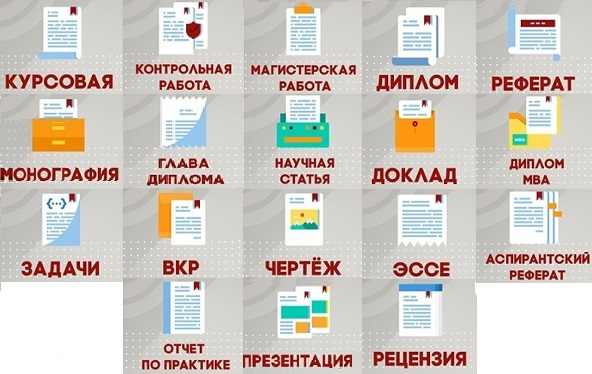 